Supplemental Figure 1 Title:  Flowchart showing selection of analytic sampleSupplemental Figure 1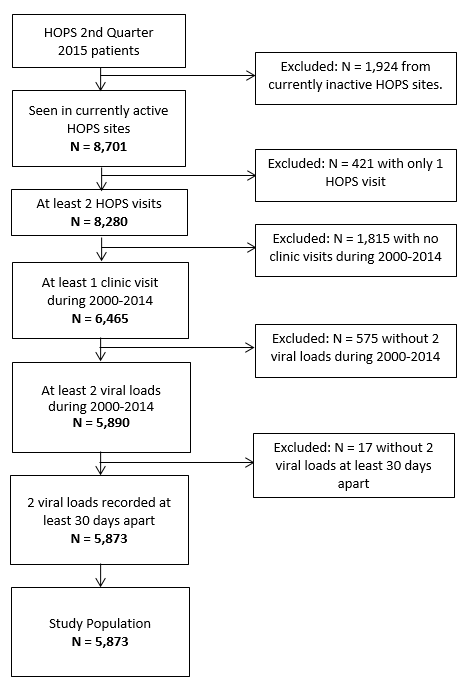 